Załącznik  do Zarządzenia NR 95/2019WÓJTA GMINY SADKOWICEz dnia 6 listopada 2019 r.OGŁOSZENIE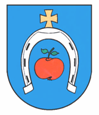 O OTWARTYM KONKURSIE OFERT NA REALIZACJĘ ZADAŃ PUBLICZNYCH GMINY SADKOWICE W 2020 ROKUWÓJT GMINY SADKOWICEDziałając na podstawie art. 11 ust. 2 i art. 13 ustawy z dnia 24 kwietnia 2003r. o działalności pożytku publicznego i o wolontariacie ( t.j.  Dz. U. z 2019 r.  poz. 688, poz. 1570) oraz uchwały Nr XVI/87/2019 Rady Gminy Sadkowice z dnia 25 października 2019 r. w sprawie przyjęcia „Programu współpracy Gminy Sadkowice z organizacjami pozarządowymi oraz podmiotami wymienionymi w art. 3 ust. 3 ustawy o działalności pożytku publicznego i o wolontariacie na 2020 r.”Ogłasza otwarty konkurs ofert na wsparcie realizacji następujących zadań publicznych:Zadanie 1Zadanie publiczne z zakresu działalności na rzecz dzieci i młodzieży, w tym wypoczynku dzieci i młodzieży, w szczególności poprzez: działanie na rzecz integracji  dzieci i młodzieży - na realizację tego zadania zaplanowano środki publiczne w kwocie 6.000,00 zł;Środki publiczne na realizację tego zadania w poprzednich latach wynosiły:- w 2018 r. - 6.000,00 zł- w 2019 r. - 6.000,00 złZadanie 2Zadanie publiczne z zakresu wspierania i upowszechniania kultury fizycznej, w szczególności  poprzez:organizowanie i prowadzenie pozalekcyjnych zajęć sportowych z piłki nożnej dla dzieci i młodzieży szkolnej oraz udział w rozgrywkach -  na realizacje tego zadania zaplanowano środki publiczne w kwocie 30.000,00zł,organizowanie szkolenia sportowego oraz udział w rozgrywkach – za realizację tego zadania zaplanowano środki publiczne w kwocie 15.000,00zł Środki publiczne na realizację tego zadania w poprzednich latach wynosiły:- w 2018 r.-  46 000,00 zł- w 2019 r.-  46.000,00 złZadanie 3Zadanie publiczne z zakresu działalności na rzecz osób niepełnosprawnych, w szczególności poprzez podejmowanie działań mających na celu poprawę zdrowia u osób niepełnosprawnych, w szczególności niepełnosprawnych dzieci i młodzieży.Na realizację tego zadania zaplanowano środki publiczne w kwocie 3.000zł.Środki publiczne na realizację tego zadania w poprzednich latach wynosiły:- w 2018 r.-7.000,00 zł- w 2019 r.-5.000,00 złSpotkanie informacyjneW dniu 19 listopada 2019r o godz. 14.00, w Sali konferencyjnej Urzędu Gminy w Sadkowicach, odbędzie się spotkanie w celu wyboru przedstawicieli organizacji pozarządowych do komisji konkursowej do oceny ofert w konkursie na realizację zadań publicznych w 2020 roku.Zasady zgłaszania kandydatur:Kandydatem nie może być osoba reprezentująca organizację pozarządową biorącą udział w otwartym konkursie ofert,Zgłoszenia dokonuje się pisemnie najpóźniej na trzy dni przed wyznaczonym terminem spotkania,Każda organizacja pozarządowa może być reprezentowana podczas spotkania przez maksymalnie jedną osobę,Zgłoszenia dokonuje się na formularzu będącym załącznikiem do niniejszego ogłoszenia,Osoby zgłoszone jako przedstawiciele organizacji pozarządowych powinny posiadać odpowiednią wiedze merytoryczną i doświadczenie w zakresie realizacji zadań publicznych będących przedmiotem konkursu.Zasady wyboru kandydatów:Przedstawiciele organizacji pozarządowych do komisji konkursowej wybierani są w drodze publicznego losowania, jeśli liczba zgłoszonych kandydatów jest większa od trzech,W przypadku braku zgłoszenia kandydatów podczas zwołanego w tym celu spotkania, przedstawicieli organizacji pozarządowych w komisji konkursowej może wyznaczyć Wójt Gminy Sadkowice,Komisję powołuje Wójt Gminy Sadkowice w drodze zarządzenia.I. Zasady przyznawania dotacji.1. W otwartym konkursie ofert mogą uczestniczyć organizacje pozarządowe oraz inne podmioty wymienione w art. 3 ust. 3 ustawy z dnia 24 kwietnia 2003r. o działalności pożytku publicznego i o wolontariacie, które łącznie spełniają następujące warunki:- zamierzają realizować zadanie na rzecz mieszkańców Gminy Sadkowice,- prowadzą działalność statutową w zakresie objętym konkursem,- dysponują odpowiednio wyszkoloną kadrą zdolną do realizacji zadania,- posiadają doświadczenie niezbędne do realizacji zadania będącego przedmiotem konkursu, 
a także zasoby rzeczowe w postaci bazy materialno – technicznej lub dostęp do takiej bazy,- przedstawią poprawnie sporządzoną ofertę, zgodną z ogłoszeniem o konkursie, na właściwym formularzu wraz z wymaganymi załącznikami.2. Zlecenie realizacji zadania przez Gminę Sadkowice nastąpi w trybie art. 11 ust. 1 pkt 1 ustawy z dnia 24 kwietnia 2003r. o działalności pożytku publicznego i o wolontariacie.3. Zadanie nie może być realizowane przez podmiot niebędący stroną umowy.4. Dotacja jest przeznaczona na realizację zadań, o których mowa w ogłoszeniu o konkursie.5. Podmioty ubiegające się o dofinansowanie składają swoje oferty oddzielnie na każde zadanie.6. Złożenie oferty o dotację nie gwarantuje przyznania środków w wysokości, o jaką występuje oferent. Złożenie oferty nie jest równoznaczne z przyznaniem dotacji. Dotację na realizację zadania otrzyma podmiot, którego oferta zostanie wybrana w postępowaniu konkursowym.II. Termin i warunki realizacji zadania.1. Realizacja zadania obejmuje okres od podpisania umowy do 31 grudnia 2020 roku.2. Szczegółowe terminy, warunki realizacji zadania, sposób rozliczania dotacji, zostaną określone każdorazowo w wiążącej strony umowie.3. Zadanie winno być realizowane z najwyższą starannością, przy oszczędnym i celowym wydatkowaniu środków publicznych, zgodnie z zawartymi umowami i obowiązującymi przepisami.III. Kryteria, tryb i termin rozpatrywania i wyboru ofert.1. Rozstrzygnięcie konkursu nastąpi w terminie do 14 dni od dnia upłynięcia terminu składania ofert.2. Oceny formalnej i merytorycznej złożonych ofert oraz ich kwalifikacji do otrzymania dotacji dokona Komisja Konkursowa powołana przez Wójta Gminy Sadkowice.3. Dokonując wyboru najkorzystniejszych ofert, Komisja Konkursowa ocenia:a) zakres realizacji zadania (w tym adekwatność wnioskowanej kwoty dotacji do zakresu podejmowanych działań i ilości beneficjentów, zakładane efekty ilościowe i jakościowe, trwałość efektów po zakończeniu realizacji zadania itp.) – od 0 do 10 punktów;b) znaczenie dla społeczności lokalnej (w tym zgodność ze zdefiniowanymi np. w dokumentach programowych, potrzebami społeczności lokalnych, ranga przedsięwzięcia itp.) – od 0 do 10 punktów;c) możliwość realizacji założonego zadania (w tym celowość realizacji zadania, adekwatność działań do założonych celów, spójność poszczególnych elementów oferty itp.) – od 0 do 10 punktów;d) jakość zadania (w tym zaplanowane zasoby rzeczowe i kadrowe, dostępność dla beneficjentów, poziom realizowanych usług itp.) – od 0 do 10 punktów;e) udział finansowy środków własnych (niepochodzących z dotacji) organizacji pozarządowej w odniesieniu do łącznej kwoty przeznaczonej na realizację zadania z uwzględnieniem zakresu planowanych działań – od 0 do 10 punktów;f) świadczenia wolontariuszy i praca społeczna członków organizacji – od 0 do 10 punktów;g) sposób realizacji dotychczasowych zadań publicznych zleconych organizacji pozarządowej (w tym rzetelność i terminowość realizacji i rozliczenia zadania publicznego itp.) – od 0 do 10 punktów. Jeśli organizacja pozarządowa dotychczas nie realizowała zleconych zadań publicznych i nie ma żadnego doświadczenia w tym zakresie – otrzyma 10 punktów. 4. Odrzuceniu podlegają oferty:a) złożone na formularzach, których treść nie odpowiada wzorowi oferty, stanowiącemu załącznik do Rozporządzenia  Przewodniczącego Komitetu do  Spraw Pożytku Publicznego  z dnia  24 października 2018 roku  w sprawie wzorów ofert i ramowych wzorów umów dotyczących realizacji zadań publicznych oraz wzorów sprawozdań z wykonania tych zadań     ( Dz.U. z 2018 r. poz. 2057)b) nie podpisane lub podpisane przez osoby nieuprawnione do reprezentowania podmiotu,c) złożone po terminie,d) niezgodne z wymogami dotyczącymi sposobu realizacji zadania publicznego zawartymi w ogłoszeniu o otwartym konkursie ofert, w tym oferty obejmujące realizację zadania niewskazanego w ogłoszeniu lub oferty niespełniające warunków realizacji zadania wskazanych w ogłoszeniu.Oferty odrzucone nie podlegają ocenie merytorycznej.5. Komisja Konkursowa w przypadku stwierdzenia braków formalnych, innych niż wymienione w punkcie III.4. , wzywa do ich uzupełnienia w wyznaczonym terminie, wskazując występujące braki. Po bezskutecznym upływie terminu na uzupełnienie braków oferta nie podlega dalszej ocenie.6. Konkurs rozstrzyga Wójt Gminy Sadkowice po zapoznaniu się z opinią Komisji Konkursowej. Do decyzji Wójta Gminy nie stosuje się trybu odwoławczego.7. Z postępowania konkursowego sporządzone zostanie  sprawozdanie odrębnie dla każdego zadania.8. Wyniki konkursu ogłasza się poprzez wywieszenie informacji na tablicy ogłoszeń w Urzędzie Gminy w Sadkowicach, oraz na stronie Biuletynu Informacji Publicznej www.bip.gminasadkowice.pl oraz na stronie internetowej Gminy www.gminasadkowice.pl , w terminie 14 dni od rozstrzygnięcia konkursu.Oferta powinna być czytelnie wypełniona i podpisana przez osoby uprawnione do składania oświadczeń woli w imieniu reprezentowanego podmiotu i opatrzona jego pieczęcią.IV. Termin i miejsce składania ofert.Oferty należy składać do dnia 28 listopad 2019 roku do godziny 15.00 w sekretariacie Urzędu Gminy w Sadkowicach, Sadkowice 129A, pokój nr 1 – decyduje data wpływu.Oferty należy złożyć w zamkniętych kopertach z dopiskiem:„Otwarty konkurs ofert na wsparcie realizacji zadań publicznych Gminy Sadkowice w 2020 roku – Zadanie nr …” Na kopercie muszą znajdować się dane podmiotu składającego ofertę, m.in. takie jak: nazwa, adres, numer telefonu a także nr zadania (np. zadanie nr 2.1 ,  zadanie nr 1.1  itp.) , na które składana jest oferta.Szczegółowe informacje o konkursie ofert, jak również wymagane formularze ofert wraz 
z załącznikami są dostępne w Urzędzie Gminy w Sadkowicach pokój nr 5 – u Sekretarza Gminy, a także na stronie internetowej www.bip.gminasadkowice.pl  oraz www.gminasadkowice.pl 								Wójt Gminy Sadkowice								   Karolina KowalskaSadkowice, 6 listopad 2019r.